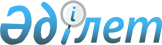 О признании утратившим силу постановления акимата города Усть-Каменогорска от 02 июня 2015 года № 11470 "Об утверждении Методики ежегодной оценки деятельности административных государственных служащих корпуса "Б" аппарата акима и исполнительных органов города Усть-Каменогорска"Постановление акимата города Усть-Каменогорска Восточно-Казахстанской области от 22 января 2016 года № 14566      Примечание РЦПИ.

      В тексте документа сохранена пунктуация и орфография оригинала.

      В соответствии со статьями 21-1, 43-1 Закона Республики Казахстан от 24 марта 1998 года "О нормативных правовых актах", пунктом 2 Указа Президента Республики Казахстан от 29 декабря 2015 года № 152 "О некоторых вопросах прохождения государственной службы" акимат города Усть-Каменогорска ПОСТАНОВЛЯЕТ:

      1. Признать утратившим силу постановление акимата города Усть-Каменогорска от 2 июня 2015 года № 11470 "Об утверждении Методики ежегодной оценки деятельности административных государственных служащих корпуса "Б" аппарата акима и исполнительных органов города Усть-Каменогорска (зарегистрировано в Реестре государственной регистрации нормативных правовых актов за № 4003, опубликовано 1 июля 2015 года в информационно-правовой системе "Әділет", 21 июля 2015 года в газете "Дидар", 22 июля 2015 года в газете "Рудный Алтай") .

      2. Юридическому отделу государственного учреждения "Аппарат акима города Усть-Каменогорска Восточно-Казахстанской области" в недельный срок сообщить в орган юстиции о признании утратившим силу постановления акимата с приложением копии настоящего постановления.

      3. Общему отделу государственного учреждения "Аппарат акима города Усть-Каменогорска Восточно-Казахстанской области", государственному учреждению "Отдел внутренней политики города Усть-Каменогорска" в недельный срок сообщить в источники официального опубликования о признании утратившим силу постановления акимата с приложением копии постановления.

      4. Контроль за исполнением данного постановления возложить на руководителя аппарата акима города Шурманова Е.А.


					© 2012. РГП на ПХВ «Институт законодательства и правовой информации Республики Казахстан» Министерства юстиции Республики Казахстан
				
      Аким города

      Усть-Каменогорска

Т. Касымжанов
